Dobrý den, paní Xxxxx,

děkujeme Vám za objednávku a potvrzujeme její přijetí.

Celková hodnota Vaší objednávky je 56.542,58 Kč bez DPH.

Očekávaná expedice souprav z Vaší objednávky je 04/06/2024.

V případě jakýchkoliv dotazů mě prosím kontaktujte.

S pozdravem a přáním hezkých dní,

Xxxxx Xxxxxxx
Logistics Specialist, Czech/Slovakiapo 3. 6. 21:06 (před 11 hodinami)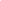 